Что такое колледж, техникум, училище. Виды профессионального образования в России.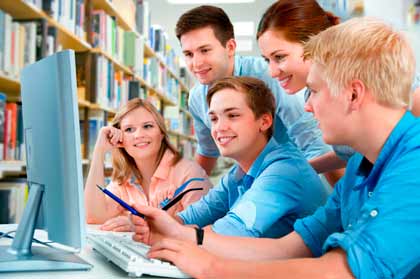 Средние специальные учебные заведения.С 2013 года новый закон «Об образовании» отменил разделение учреждений СПО по типам, и все организации, осуществляющие образовательную деятельность по образовательным программам среднего профессионального образования стали называться профессиональными образовательными организациями (ст. 23 ФЗ «Об образовании в Российской Федерации»).Структура среднего профессионального образования в России.Получить среднее специальное (профессиональное) образование можно в следующих образовательных учреждениях:Техникумы,Колледжи,Профессиональные училищаВ настоящее время, несмотря на то, что у многих средних учебных заведений осталось название колледж или техникум, их следует называть ССУЗРазновидностиВ СССР было несколько видов ПТУ (профессионально-технических училищ):технические училища (ТУ),городские профессиональные технические училища (ГПТУ),сельские профессиональные технические училища (СПТУ),средние профессиональные технические училища (СПТУ),специальные (коррекционные) профессиональные технические училища закрытого типа (СпецПТУ), фактически представляющие собой места лишения свободы подростков, ответственность которых за совершенные преступления не наступила в силу возраста.С 1 сентября 2013 года, ввиду объединения системы начального профессионального образования со средним профессиональным образованием, многие училища получили статус техникумов и колледжей и теперь все имеют имеют статус ссузов.ССУЗы - Профессиональные учебные заведения среднего профессионального образования, где даётся средний уровень профессионального образования и других различных специальностей на базе основного общего и среднего общего образования.ССУЗ – среднее специальное учебное заведение. В его состав могут входить учреждения начального профессионального образования (НПО) и среднего профессионального образования (СПО).Стоит также обращать внимание на программы подготовки. С 2013 года в учреждениях СПО ведётся обучение по двум типам программ подготовки:квалифицированных рабочих/служащих (ранее данный уровень подготовки называли "начальное профессиональное образование"); специалистов среднего звена. 
Выпускники программ подготовки квалифицированных рабочих/служащих после окончания обучения получают диплом с присвоением разряда и квалификации по профессии, а выпускники программ подготовки специалистов среднего звена — диплом с присвоением квалификации по специальности.Краткая справкаВ колледж можно поступать после 9 классов (основное среднее образование) или после 11 классов (полное среднее образование). В колледжах готовят работников и специалистов-практиков среднего звена практически для всех отраслей:промышленность,строительство,транспорт,связь,сельское хозяйство,различные отрасли культурыздравоохранения.Виды ССУЗов:Практически любые направления образования можно получить в колледже:гуманитарные,аграрные,авиационные,медицинские,педагогические,экономические,политехнические,строительные,технологические,технические,юридические,финансовые,театральные,морские,колледжи искусстви другие.После окончания обучения студент получает определенную квалификацию, например, фельдшер, техник-механик, бухгалтер и так далее. Выпускники имеют возможность работать по специальности, либо продолжить учебу, поступив в ВУЗ сразу на второй курс.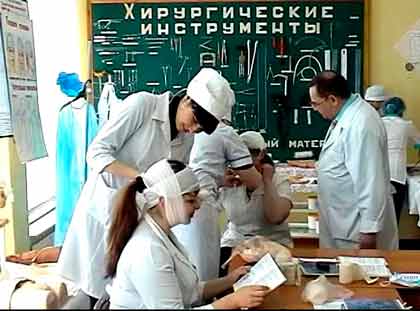 * занятия в медицинском колледжеВо многих высших учебных заведениях реализуются специальные ускоренные (сокращенные) программы, которые позволяют абитуриентам, имеющим среднее специальное образование, за более короткий срок получить высшее образование по своей специальности.
Обучение в ССУЗах максимально приближено к обучению в высшем учебном заведении. Как и в ВУЗе, студенты получают зачетную книжку и студенческий билет. Весь учебный год разделен на семестры, между которыми студенты сдают сессии. Учащиеся средних профессиональных учебных заведений очной формы обучения пользуются такими же привилегиями, как и студенты ВУЗов: пользуются студенческим проездным билетом, обеспечиваются общежитием, получают стипендию, получают отсрочку на службу в армии и так далее.Структура Российского профессионального образованияКакое образование получают в колледже, а какое образование после техникума?СПО, или среднее профессиональное образование. В процессе обучения подготавливаются специалисты среднего звена, которые обладают углубленными знаниями в определенной профессиональной сфере.НПО. Аббревиатура расшифровывается так: начальное профессиональное образование. Поступить на обучение можно на базе 9-ти или 11-ти классов. Специалисты выпускаются с начальным уровнем квалификации.Освоив программы первого типа, выпускники ссузов получают квалификацию «специалист», второго – «специалист начального уровня».Техникумы и колледжи дают начальное и среднее профессиональное образование, а большинство училищ - только начальное профессиональное образование..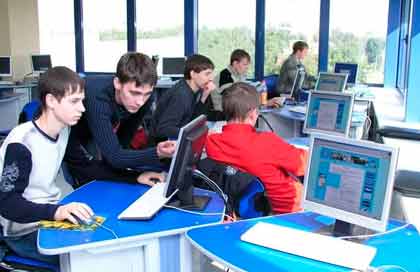 * Студенты технического колледжа на занятияхСПО и НПОПрограммы СПО направлены на подготовку специалистов, которые будут обладать углубленными, качественными навыками и знаниями по своему профилю. В рамках обучения расширяются базовые знания по общим предметам из школьной программы и добавляются новые.Надо отметить, что большой популярностью среди молодых людей пользуются специальности технической и электронной направленности. Например, "монтажник радиоэлектронной аппаратуры и приборов". В перечень компетенций данного направления входит все связанное с электронным оборудованием - от контрактного производства печатных плат до наладки радиоэлектронного оборудования.НПО обеспечивает более низкий уровень подготовки и предоставляет выпускникам скромные карьерные возможности, несмотря на то что освоившие программу начального образования приобретают определенные компетенции и считаются квалифицированными работниками.К примеру, обладатель СПО медицинского профиля может работать медбратом или фельдшером, а «потолок» для тех, у кого есть лишь НПО, - работа нянечки.Подробнее о ссузахКолледж- Учреждения этого типа более перспективны, выше ценятся работодателями и предлагают широкий перечень специальностей. Качество обучения в них приближено к вузовскому уровню. Зачастую колледжи являются административными подразделениями университетов или институтов, что дает возможность выпускникам поступать на второй или третий курс вуза, к которому «прикреплен» их колледж.Обучение в колледже построено по типу институтского или университетского. Процент выпускников колледжей, поступивших в вузы, значительно выше, чем окончивших техникум или училище.Не в последнюю очередь это обусловлено льготами (иногда негласными) и приоритетом, которыми обладают абитуриенты, отучившиеся в колледже.Для поступления в колледж необходимо предоставить аттестат об окончании 11-ти или 9-ти классов, а также при наличии диплом о СПО или НПО.Обучение длится в среднем три года, но на базе 9-ти классов – не менее 4-х лет, а по некоторым специальностям даже больше.ССУЗы подразделяются на :государственные - ГБОУ СПО;негосударственные (частные) – НОУ СПО;автономные некоммерческие – АНОО СПО. 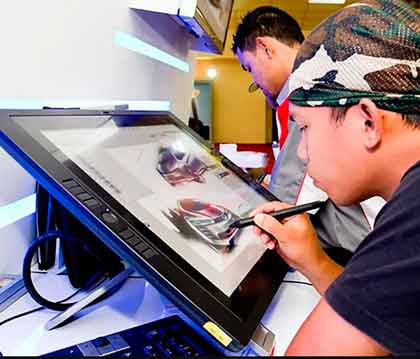 * Занятия по графическому дизайнуТехникумТехникум дает среднее специальное образование.Автоно́мная некомме́рческая организа́ция — не имеющая членского состава некоммерческая организация, учреждённая гражданами и/или юридическими лицами на основе добровольных имущественных взносов в целях предоставления услуг в области образования, жизнеобеспечения, здравоохранения, культуры, науки, права, физической культуры и спорта и иных услуг.Поступить в техникум можно на базе оконченных 9-ти и 11-ти классов общеобразовательной школы на основании достаточно высоких результатов ГИА и ЕГЭ.Обучение занимает около 3 лет, некоторые специальности осваиваются и за два. С недавних пор учащимся техникумов предоставляется отсрочка от армии. Образовательный процесс в техникумах проходит в формате, приближенном к школьному.Профтехучилище.- В училищах обычно реализуются программы НПО. Поступают в училище на базе 11 или 9 классов общеобразовательной школы. Длится обучение в училище от 6 до 36 месяцев.Срок зависит от специальности, которую получает студент. В рамках образовательной реформы ПТУ массово реорганизуются в ВПУ, ПЛ и ПУ (лицеи и разновидности училищ). На качество образования и процесс обучения переименование учреждений не оказывает особого влияния.